Lección 24: Dividamos decimales entre números enterosDividamos números decimales entre números enteros.Calentamiento: Exploración de estimación: Dividamos entre números enteros¿Cuál es el valor de ?Escribe una estimación que sea:24.1: Grupos de números enterosEncuentra el valor de la expresión . Explica o muestra cómo razonaste.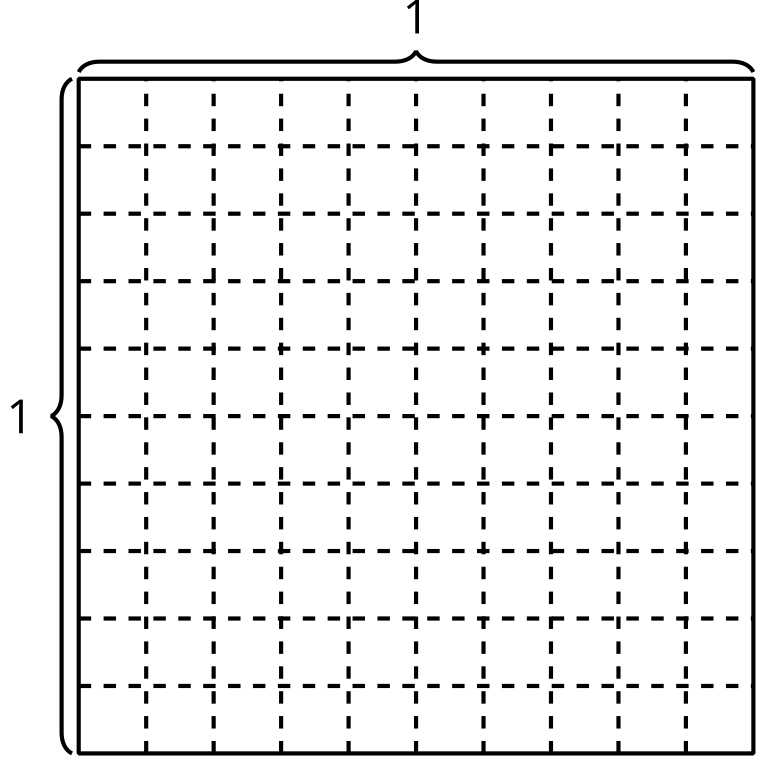 Encuentra el valor de la expresión . Explica o muestra cómo razonaste.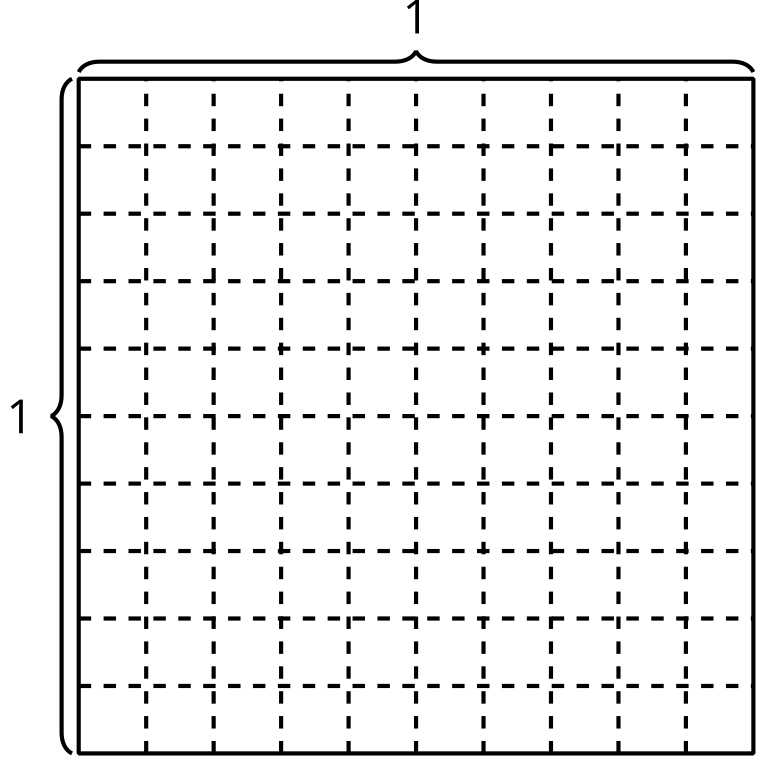 Encuentra el valor de . Explica o muestra cómo razonaste.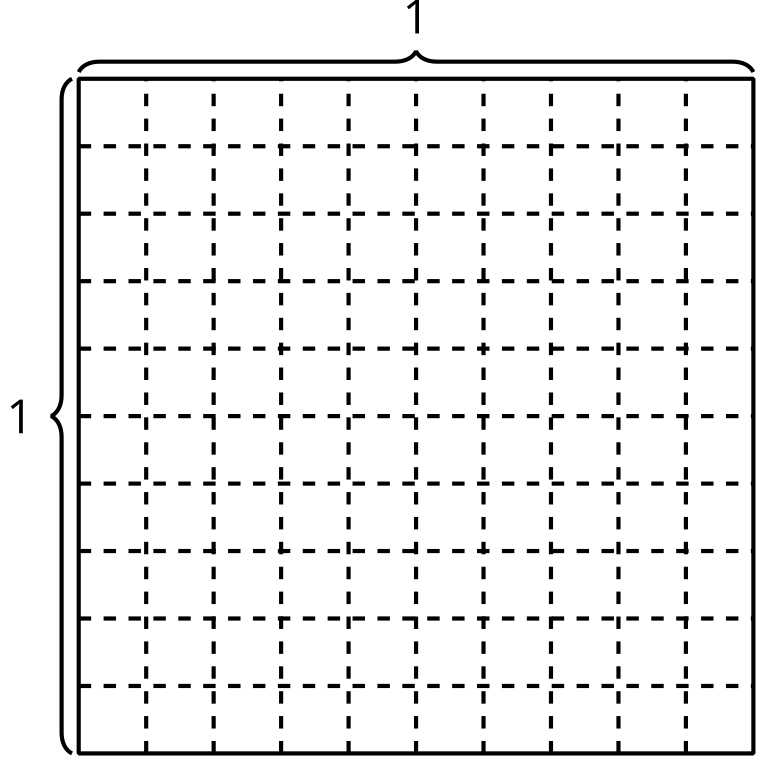 Encuentra el valor de . Explica o muestra cómo razonaste.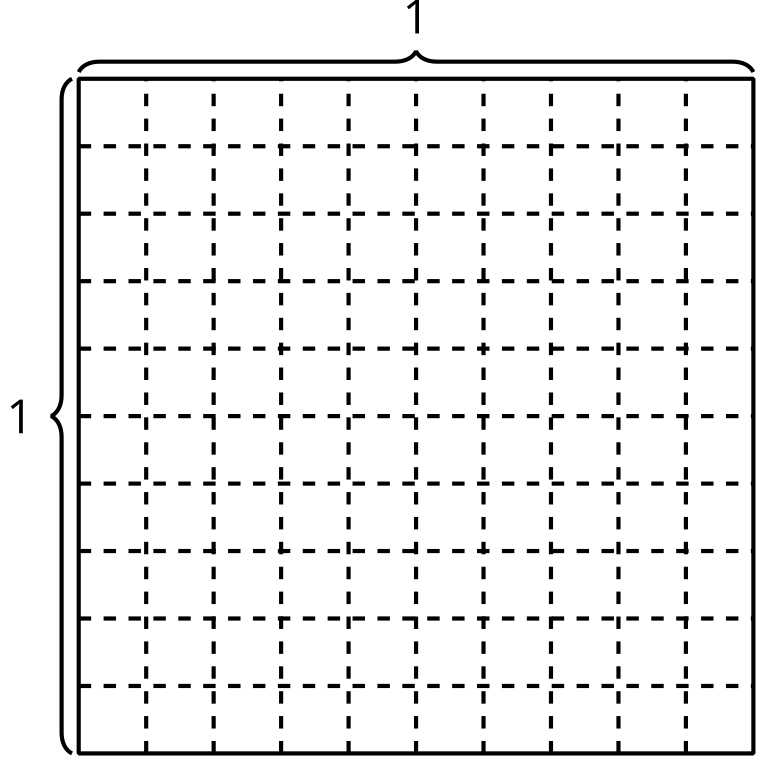 24.2: Evaluemos expresionesEncuentra el valor de cada expresión.Encuentra el valor de cada expresión.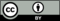 © CC BY 2021 Illustrative Mathematics®muy bajarazonablemuy alta